    UNIVERSIDADE FEDERAL RURAL DE PERNAMBUCO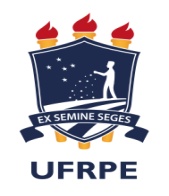     PRÓ-REITORIA DE ENSINO DE GRADUAÇÃO    COORDENAÇÃO GERAL DE ESTÁGIOSREQUERIMENTO PARA ESTÁGIO INTERNACIONALÀ Coordenação Geral de Estágio / Setor de Estágio da Unidade Acadêmica,Eu, _______________________________________________, CPF _____________________, estudante regularmente matriculado no curso de ____________________________________ da unidade _______________/UFRPE venho por meio deste requerer apreciação para realizar Estágio Supervisionado Obrigatório Internacional em ____________________________________, visando a oportunidade para o exercício prático e aprimoramento do meu aprendizado. _________________, _______ de ___________ de __________________________________________________Assinatura do(a) estudante requerente